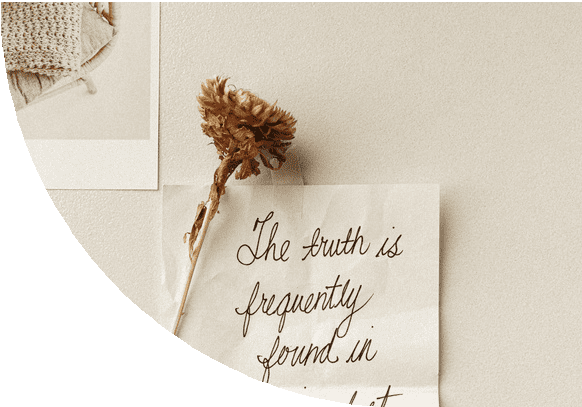 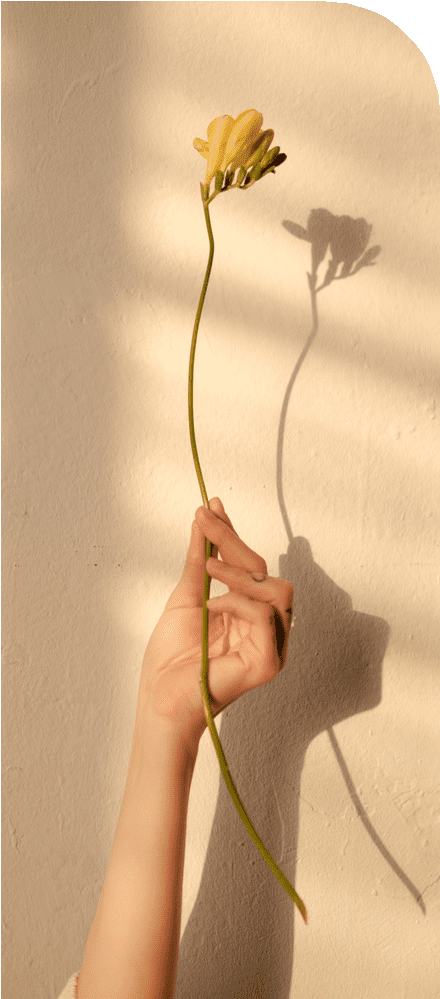 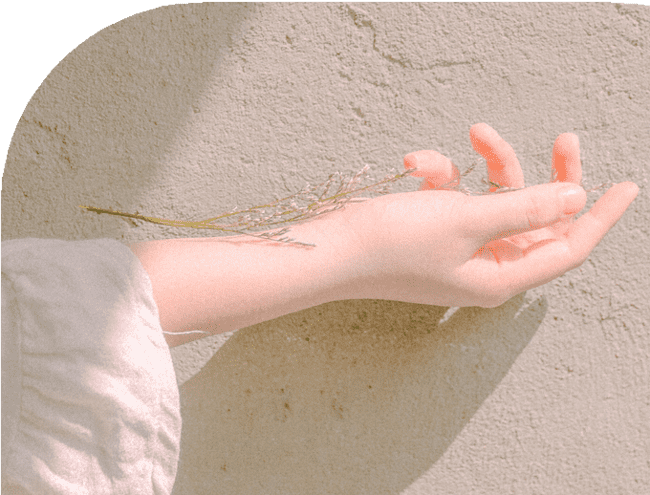 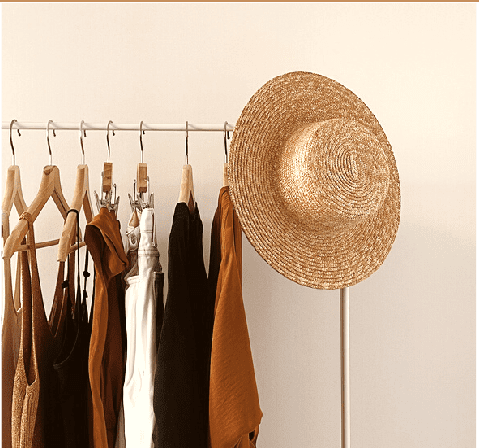 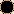 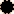 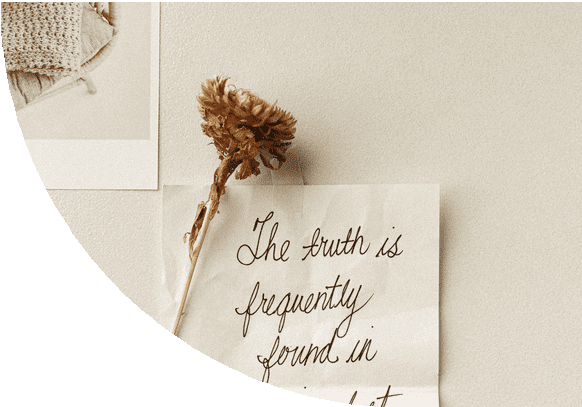 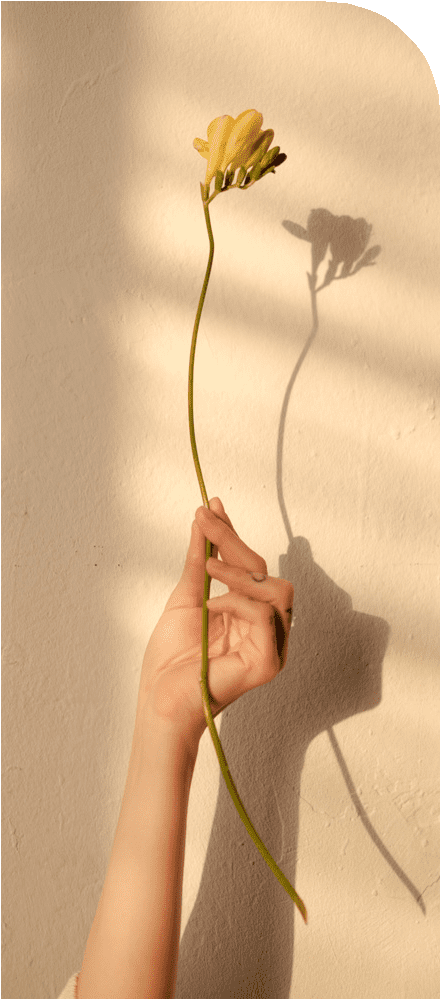 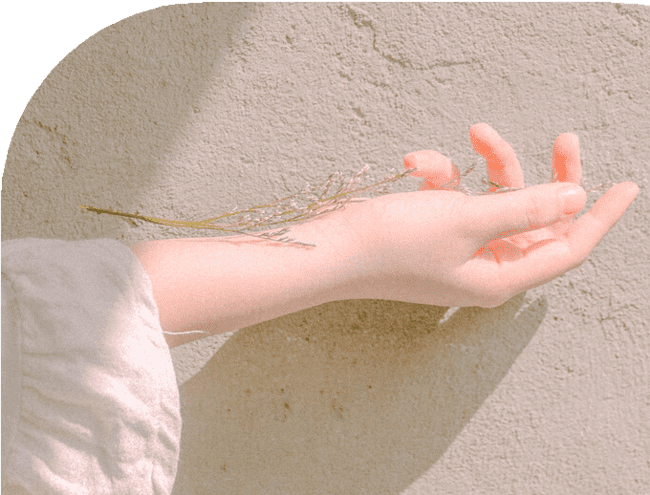 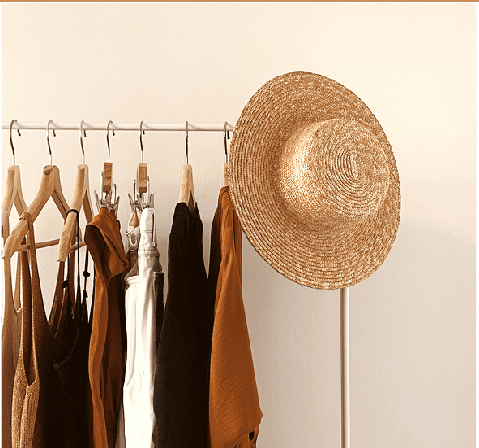 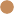 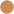 HOLANOVIEMBRE